附件考生防疫须知为保障安全，根据我省防疫工作要求，现将考生防疫要求提示如下：一、考生防控准备所有考生须提前了解并确保自己符合海南省防疫规定要求，自觉做好自身健康管理。1.考生须严格遵守考试疫情防控要求和考试规则，诚信考试，如7天内有本土疫情报告的地市旅居史（根据全国疫情发展情况确定），或10天内有境外旅居史的考生必须如实报告，不得有瞒报、谎报等行为，否则将依法追究有关责任。2.考前7天，考生通过微信或支付宝等APP扫描海南省健康码进行每日实名健康打卡，若不扫码打卡，将会影响正常入场考试；考生考前7天不前往国内中高风险地区、涉疫区和境外，避免直接接触来自中高风险地区和境外的人员;加强自我防护，减少到人流密集的公共场所的出行;身体不适的，及时就医，考试期间保持与考点点对点出行。3.考生参加考试须符合以下疫情防控健康监测要求：（1）健康码为红码、黄码、灰码的考生应按疫情防控要求提前转绿码。健康码不为绿码的考生，不得入场参加考试。（2）所有考生进入考点时，需出示健康码、行程卡及48小时内核酸检测阴性证明，佩戴医用外科或以上级别口罩（自备）且接受体温测量。健康码和行程卡为绿色、体温低于37.3℃及非风险区考生考前48小时内至少1次核酸检测阴性报告证明（以采样时间为准、电子版或纸质版证明均可，如无法确定采样时间，则以核酸检测结果报告时间往前推6个小时为准）方可入场参加考试。第一次测量体温不合格的，可适当休息后使用其他设备或其他方式再次测量，仍不合格的，经综合评估不符合条件者不得参加考试。   （3）考前7天内有本土疫情报告的地市旅居史人员（根据全国疫情发展情况确定），在入琼口岸严格按照我省疫情防控指挥部要求实施管控。管控期满后参加考试的，应提供解除隔离证明和持考前48小时内2次（间隔≥24小时，以采样时间为准）核酸检测阴性证明，方可入场参加考试。以上防控产生的检测费、交通费、隔离住宿费均由考生自理。7天内有风险区和重点涉疫区旅居史的考生，持48小时内1次核酸检测阴性证明方可入琼。入琼后进行“落地检”，按照琼海市疫情防控要求做好报备和核酸检测工作。持考前48小时内2次（间隔≥24小时，以采样时间为准）核酸检测阴性证明，方可入场参加考试。（4）在考试过程中身体如有不适可举手报告监考员。考试期间发热（体温超过37.3℃）的，经综合评估不符合条件者中止考试或不得与其他健康考生同场考试，转至隔离考场继续考试。4.有以下情况之一者不允许参加考试（1）无身份证原件，不能提供健康码、通信大数据行程卡和不按要求提供考前新冠肺炎病毒核酸检测阴性报告证明的;（2）已治愈出院的确诊病例或已解除集中隔离医学观察的无症状感染者，尚在随访或医学观察期内的;（3）尚未解除医学观察的密切接触者和密切接触者的密切接触者;（4）健康码为红码、黄码、灰码的考生;（5）考前7天内有本土疫情报告的地市旅居史者，按疫情防控指挥部要求仍处于管控期内或是居家健康监测期未满的;（6）考前10天内有境外及香港特区、台湾地区旅居史的;（7）进场时测量体温不正常(体温≥37.3℃)，在临时观察场所适当休息后使用水银体温计再次测量体温仍然不正常的，有发热、咳嗽、肌肉酸痛、味觉嗅觉减退或丧失等可疑症状，经研判不可以参加考试的;（8）其他特殊情形经由专业医务人员评估判断为不可以参加考试的。5.凡隐瞒病情或者不如实报告发热史、旅行史（旅居史）和接触史等信息，以及拒不配合考场疫情防控工作者，将被取消考试资格，并按照《治安管理处罚法》《传染病防治法》和《关于依法惩治妨害新型冠状病毒感染肺炎疫情防控违法犯罪的意见》等法律法规予以处理。6.疫情防控措施将根据疫情防控形势变化适时调整，请及时关注最新的《关于调整省外来（返）海口人员管理措施的通告》和《关于调整省外来（返）琼海人员管理措施的通告》等相关防疫措施。 二、应试要求1.考生要提前自备口罩，考生进入考点须佩戴医用外科或以上级别口罩（自备），做好个人防护。进入警戒线后严禁擅自摘除口罩（监考员进行身份核验时短暂摘下口罩）。不佩戴口罩的考生不得进入考场。2.考生进入考点须扫地点码、出示行程卡及48小时内核酸检测阴性证明，供考点工作人员核验。考生经核验准考证、个人有效身份证方可进入考场，并将行程码彩色打印件、海南健康码彩色打印件提交考场工作人员。3.考生必须经过测温方可进入考点警戒线内，严禁不经过测温擅自跨越警戒线，一旦违反将按违纪处理。4.考生排队接受体温测量、身份核验、健康码、行程卡及核酸阴性证明核查时应保持间隔不小于1米的距离。5.考生进入考点时须接受防疫安全检查和指导，听从考点工作人员指挥，自觉配合考点做好身体健康检测。健康码为绿色且体温低于37.3℃（不含）的考生，方可入进入考点；考生体温达到或超过37.3℃，须服从考点应急处置安排。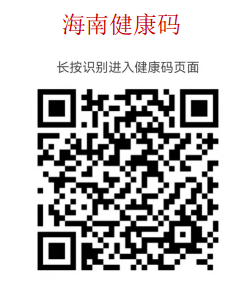 本人已阅读以上须知，并承诺已严格落实疫情防控要求，所提供信息真实。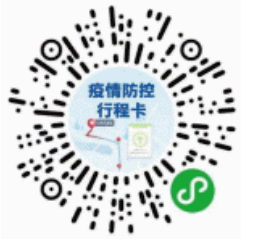 考生签字：     日期：  年 月  日 本须知在资格复审时交至工作人员。